Figure S1 – Supplementary file: Questionnaire applied to research participants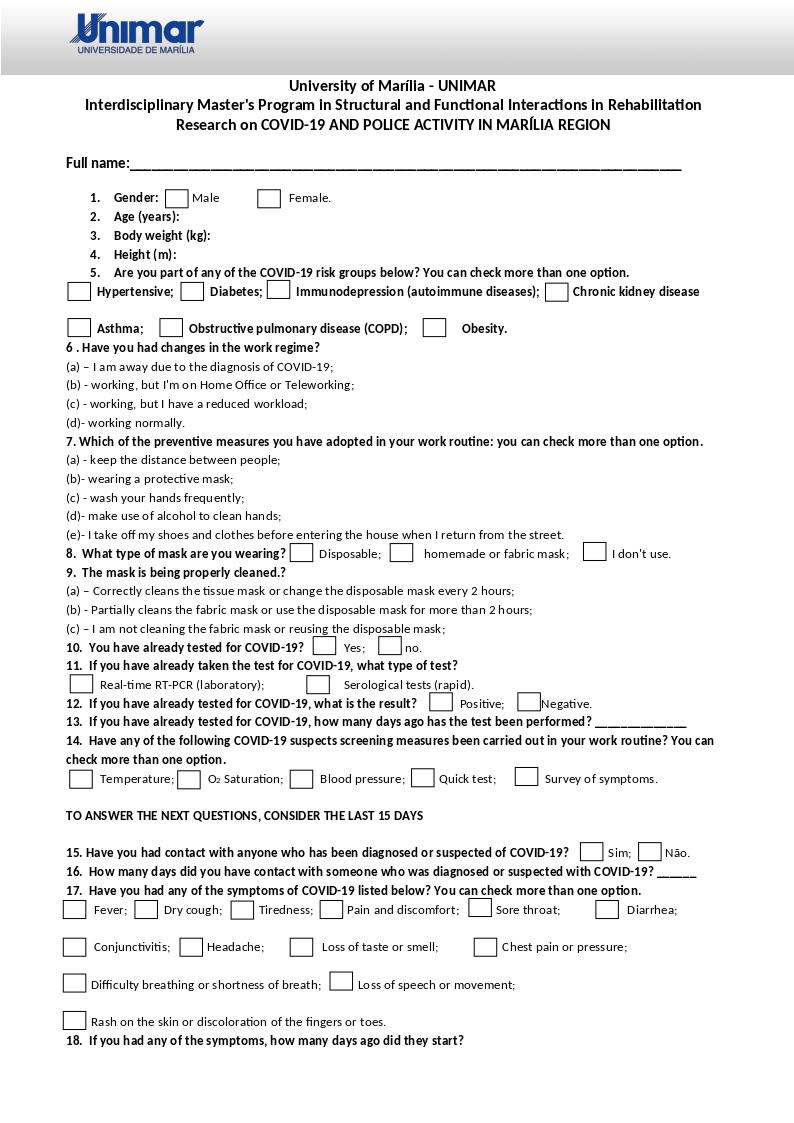 Figure S2 – Supplementary file: Term of authorization from the Chief of the Federal Police of Marília (São Paulo, Brazil)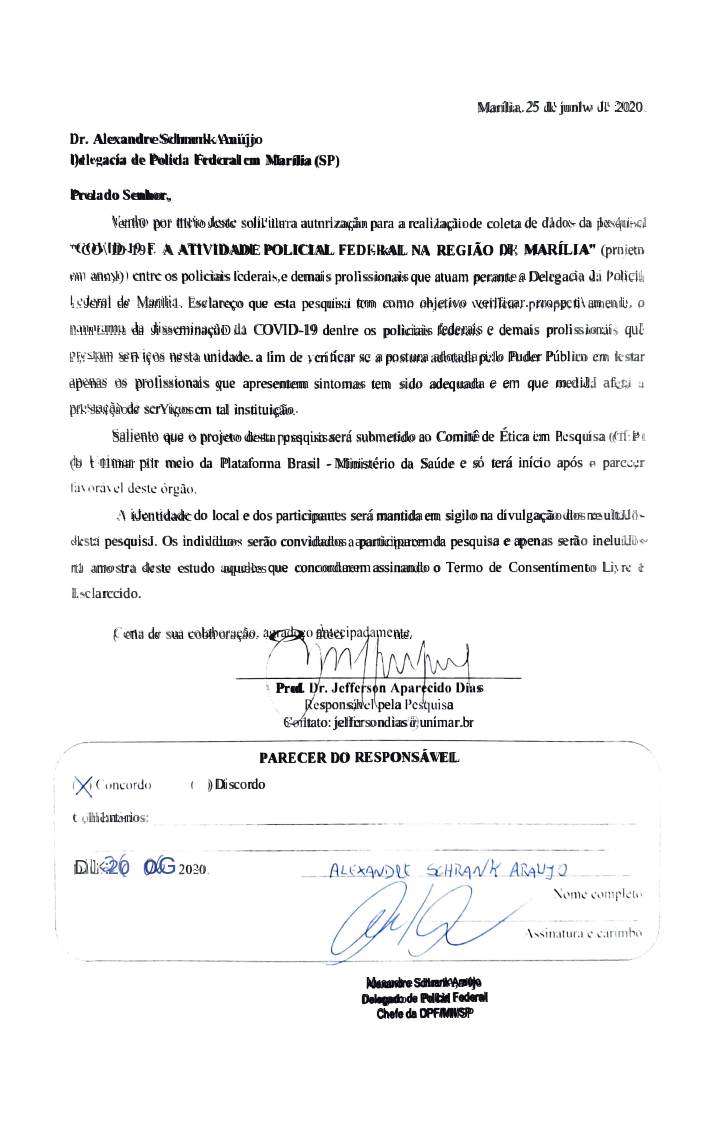 